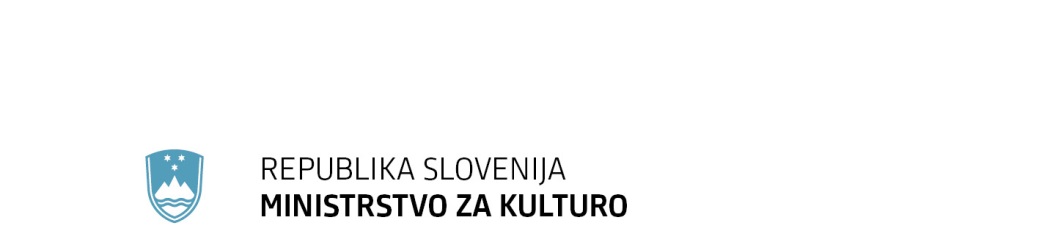 Maistrova ulica 10, 1000 Ljubljana	T: 01 369 59 00	F: 01 369 59 01	E: gp.mk@gov.si	www.mk.gov.siŠtevilka: 61530-26/2022-3340-46Številka: 61530-26/2022-3340-46Ljubljana, 4. 12. 2023Ljubljana, 4. 12. 2023GENERALNI SEKRETARIAT VLADE REPUBLIKE SLOVENIJEGp.gs@gov.siGENERALNI SEKRETARIAT VLADE REPUBLIKE SLOVENIJEGp.gs@gov.siZADEVA: Razporeditev presežka prihodkov nad odhodki po letnem poročilu za leto 2022  v javnem zavodu Slovenska kinoteka - predlog za obravnavoZADEVA: Razporeditev presežka prihodkov nad odhodki po letnem poročilu za leto 2022  v javnem zavodu Slovenska kinoteka - predlog za obravnavoZADEVA: Razporeditev presežka prihodkov nad odhodki po letnem poročilu za leto 2022  v javnem zavodu Slovenska kinoteka - predlog za obravnavoZADEVA: Razporeditev presežka prihodkov nad odhodki po letnem poročilu za leto 2022  v javnem zavodu Slovenska kinoteka - predlog za obravnavo1. Predlog sklepov vlade:1. Predlog sklepov vlade:1. Predlog sklepov vlade:1. Predlog sklepov vlade:Na podlagi šestega odstavka 21. člena Zakon o Vladi Republike Slovenije (Uradni list RS, št. 24/05 – uradno prečiščeno besedilo, 109/08, 38/10 – ZUKN, 8/12, 21/13, 47/13 – ZDU-1G, 65/14, 55/17 in 163/22) in drugega odstavka 23. člena Sklepa o ustanovitvi javnega zavoda Slovenska kinoteka (Uradni list  RS, št. 117/03, 29/04, 73/08 in 31/18) je Vlada Republike Slovenije na … seji dne … pod točko … sprejela naslednji S K L E P:Vlada Republike Slovenije je na predlog direktorice Slovenske kinoteke, h kateremu je svet zavoda dal pozitivno mnenje, odločila, da se presežek prihodkov nad odhodki po letnem poročilu za leto 2022 v višini 40.163,70 evrov razporedi v višini 38.095,17 evrov za pokrivanje presežka odhodkov nad prihodki preteklih let in 2.068,53 evrov za nakup osnovnih sredstev.                                                    Barbara Kolenko Helbl                                                                                          generalna sekretarkaSklep prejmejo: Ministrstvo za kulturo, Ministrstvo za finance, Služba Vlade Republike Slovenije za zakonodajo,Slovenska kinoteka, Metelkova 2a, 1000 LjubljanaNa podlagi šestega odstavka 21. člena Zakon o Vladi Republike Slovenije (Uradni list RS, št. 24/05 – uradno prečiščeno besedilo, 109/08, 38/10 – ZUKN, 8/12, 21/13, 47/13 – ZDU-1G, 65/14, 55/17 in 163/22) in drugega odstavka 23. člena Sklepa o ustanovitvi javnega zavoda Slovenska kinoteka (Uradni list  RS, št. 117/03, 29/04, 73/08 in 31/18) je Vlada Republike Slovenije na … seji dne … pod točko … sprejela naslednji S K L E P:Vlada Republike Slovenije je na predlog direktorice Slovenske kinoteke, h kateremu je svet zavoda dal pozitivno mnenje, odločila, da se presežek prihodkov nad odhodki po letnem poročilu za leto 2022 v višini 40.163,70 evrov razporedi v višini 38.095,17 evrov za pokrivanje presežka odhodkov nad prihodki preteklih let in 2.068,53 evrov za nakup osnovnih sredstev.                                                    Barbara Kolenko Helbl                                                                                          generalna sekretarkaSklep prejmejo: Ministrstvo za kulturo, Ministrstvo za finance, Služba Vlade Republike Slovenije za zakonodajo,Slovenska kinoteka, Metelkova 2a, 1000 LjubljanaNa podlagi šestega odstavka 21. člena Zakon o Vladi Republike Slovenije (Uradni list RS, št. 24/05 – uradno prečiščeno besedilo, 109/08, 38/10 – ZUKN, 8/12, 21/13, 47/13 – ZDU-1G, 65/14, 55/17 in 163/22) in drugega odstavka 23. člena Sklepa o ustanovitvi javnega zavoda Slovenska kinoteka (Uradni list  RS, št. 117/03, 29/04, 73/08 in 31/18) je Vlada Republike Slovenije na … seji dne … pod točko … sprejela naslednji S K L E P:Vlada Republike Slovenije je na predlog direktorice Slovenske kinoteke, h kateremu je svet zavoda dal pozitivno mnenje, odločila, da se presežek prihodkov nad odhodki po letnem poročilu za leto 2022 v višini 40.163,70 evrov razporedi v višini 38.095,17 evrov za pokrivanje presežka odhodkov nad prihodki preteklih let in 2.068,53 evrov za nakup osnovnih sredstev.                                                    Barbara Kolenko Helbl                                                                                          generalna sekretarkaSklep prejmejo: Ministrstvo za kulturo, Ministrstvo za finance, Služba Vlade Republike Slovenije za zakonodajo,Slovenska kinoteka, Metelkova 2a, 1000 LjubljanaNa podlagi šestega odstavka 21. člena Zakon o Vladi Republike Slovenije (Uradni list RS, št. 24/05 – uradno prečiščeno besedilo, 109/08, 38/10 – ZUKN, 8/12, 21/13, 47/13 – ZDU-1G, 65/14, 55/17 in 163/22) in drugega odstavka 23. člena Sklepa o ustanovitvi javnega zavoda Slovenska kinoteka (Uradni list  RS, št. 117/03, 29/04, 73/08 in 31/18) je Vlada Republike Slovenije na … seji dne … pod točko … sprejela naslednji S K L E P:Vlada Republike Slovenije je na predlog direktorice Slovenske kinoteke, h kateremu je svet zavoda dal pozitivno mnenje, odločila, da se presežek prihodkov nad odhodki po letnem poročilu za leto 2022 v višini 40.163,70 evrov razporedi v višini 38.095,17 evrov za pokrivanje presežka odhodkov nad prihodki preteklih let in 2.068,53 evrov za nakup osnovnih sredstev.                                                    Barbara Kolenko Helbl                                                                                          generalna sekretarkaSklep prejmejo: Ministrstvo za kulturo, Ministrstvo za finance, Služba Vlade Republike Slovenije za zakonodajo,Slovenska kinoteka, Metelkova 2a, 1000 Ljubljana2. Predlog za obravnavo predloga zakona po nujnem ali skrajšanem postopku v državnem zboru z obrazložitvijo razlogov:2. Predlog za obravnavo predloga zakona po nujnem ali skrajšanem postopku v državnem zboru z obrazložitvijo razlogov:2. Predlog za obravnavo predloga zakona po nujnem ali skrajšanem postopku v državnem zboru z obrazložitvijo razlogov:2. Predlog za obravnavo predloga zakona po nujnem ali skrajšanem postopku v državnem zboru z obrazložitvijo razlogov:////3.a Osebe, odgovorne za strokovno pripravo in usklajenost gradiva:3.a Osebe, odgovorne za strokovno pripravo in usklajenost gradiva:3.a Osebe, odgovorne za strokovno pripravo in usklajenost gradiva:3.a Osebe, odgovorne za strokovno pripravo in usklajenost gradiva:Nina Blagdanić Kešelj, sekretarka, Služba za proračun in finance, Ministrstvo za kulturoSkender Adem, sekretar, Direktorat za medije, Ministrstvo za kulturoNina Blagdanić Kešelj, sekretarka, Služba za proračun in finance, Ministrstvo za kulturoSkender Adem, sekretar, Direktorat za medije, Ministrstvo za kulturoNina Blagdanić Kešelj, sekretarka, Služba za proračun in finance, Ministrstvo za kulturoSkender Adem, sekretar, Direktorat za medije, Ministrstvo za kulturoNina Blagdanić Kešelj, sekretarka, Služba za proračun in finance, Ministrstvo za kulturoSkender Adem, sekretar, Direktorat za medije, Ministrstvo za kulturo3.b Zunanji strokovnjaki, ki so sodelovali pri pripravi dela ali celotnega gradiva:3.b Zunanji strokovnjaki, ki so sodelovali pri pripravi dela ali celotnega gradiva:3.b Zunanji strokovnjaki, ki so sodelovali pri pripravi dela ali celotnega gradiva:3.b Zunanji strokovnjaki, ki so sodelovali pri pripravi dela ali celotnega gradiva:////4. Predstavniki vlade, ki bodo sodelovali pri delu državnega zbora:4. Predstavniki vlade, ki bodo sodelovali pri delu državnega zbora:4. Predstavniki vlade, ki bodo sodelovali pri delu državnega zbora:4. Predstavniki vlade, ki bodo sodelovali pri delu državnega zbora:////5. Kratek povzetek gradiva:5. Kratek povzetek gradiva:5. Kratek povzetek gradiva:5. Kratek povzetek gradiva:23. člen Sklepa o ustanovitvi javnega zavoda Slovenska kinoteka (Uradni list  RS, št. 117/03, 29/04, 73/08 in 31/18 ) določa, da presežek prihodkov nad odhodki zavod nameni za izvajanje in razvoj svoje dejavnosti. O načinu razpolaganja s presežkom prihodkov nad odhodki odloča ustanovitelj na predlog direktorja po predhodnem mnenju sveta zavoda. Svet Slovenske kinoteke je na 8. redni seji dne 27. 2. 2023 s sklepom soglašal s predlogom direktorice, da se presežek prihodkov nad odhodki po letnem poročilu za leto 2022 v višini 40.163,70 evrov razporedi v višini 38.095,17 evrov za pokrivanje presežka odhodkov nad prihodki preteklih let in 2.068,53 evrov za nakup opreme. Ministrstvo za kulturo je prejelo dne 20. 4. 2023 in 29. 8. 2023  predlog direktorice javnega zavoda Slovenska kinoteka in sklep Sveta zavoda za odobritev prerazporeditve presežka po letnem poročilu za leto 2022. Javni zavod je imel v letu 2022 presežek prihodkov nad odhodki v višini 40.164 evrov z upoštevanjem davka od dohodka (Izkaz prihodkov nad odhodki - določenih uporabnikov od 1. 1. 2022 do 31. 12. 2022). V letu 2022 javni zavod izkazuje presežek prihodkov nad odhodki po načelu denarnega toka v višini 25.595 evrov in je izračunal presežek skladno z Zakon o fiskalnem pravilu (Uradni list RS, št. 55/15, 177/20 – popr. in  129/22) in kot ga predpisuje Zakon o spremembah in dopolnitvah Zakona o javnih financah (Uradni list RS, 13/18). Izračunani presežek po fiskalnem pravilu je negativen  (- 165.057 evrov). Skladno z izračunom se tako lahko presežek v višini 40.163,70 evrov razporedi skladno z  23. členom Sklepa o ustanovitvi javnega zavoda Slovenska kinoteka. Skladno z drugim odstavkom 48. člena Zakona o zavodih (Uradni list RS, št. 12/91, 8/96, 36/00 – ZPDZC in 127/06 – ZJZP) bo javni zavod presežek prihodkov nad odhodki uporabil za opravljanje svoje  dejavnosti. Nakup opreme je nujno potreben za delovanje zavoda, Ministrstvo za kulturo v proračunu za leto 2023 nima zagotovljenih vseh potrebnih sredstev za nakup opreme in investicijsko vzdrževanje javnih zavodov. Poraba sredstev kot je predlagana, je skladna s sklepi, ki jih je Vlada Republike Slovenije v preteklih letih že obravnavala. Ministrica, pristojna za kulturo, zato Vladi Republike Slovenije predlaga sprejetje sklepa o razporeditvi presežka prihodkov nad odhodki po letnem poročilu za leto 2022 v višini 40.163,70 evrov za pokrivanje presežka odhodkov nad prihodki preteklih let v višini 38.095,17 evrov in  za nakup osnovnih sredstev v višini 2.068,53 evrov.23. člen Sklepa o ustanovitvi javnega zavoda Slovenska kinoteka (Uradni list  RS, št. 117/03, 29/04, 73/08 in 31/18 ) določa, da presežek prihodkov nad odhodki zavod nameni za izvajanje in razvoj svoje dejavnosti. O načinu razpolaganja s presežkom prihodkov nad odhodki odloča ustanovitelj na predlog direktorja po predhodnem mnenju sveta zavoda. Svet Slovenske kinoteke je na 8. redni seji dne 27. 2. 2023 s sklepom soglašal s predlogom direktorice, da se presežek prihodkov nad odhodki po letnem poročilu za leto 2022 v višini 40.163,70 evrov razporedi v višini 38.095,17 evrov za pokrivanje presežka odhodkov nad prihodki preteklih let in 2.068,53 evrov za nakup opreme. Ministrstvo za kulturo je prejelo dne 20. 4. 2023 in 29. 8. 2023  predlog direktorice javnega zavoda Slovenska kinoteka in sklep Sveta zavoda za odobritev prerazporeditve presežka po letnem poročilu za leto 2022. Javni zavod je imel v letu 2022 presežek prihodkov nad odhodki v višini 40.164 evrov z upoštevanjem davka od dohodka (Izkaz prihodkov nad odhodki - določenih uporabnikov od 1. 1. 2022 do 31. 12. 2022). V letu 2022 javni zavod izkazuje presežek prihodkov nad odhodki po načelu denarnega toka v višini 25.595 evrov in je izračunal presežek skladno z Zakon o fiskalnem pravilu (Uradni list RS, št. 55/15, 177/20 – popr. in  129/22) in kot ga predpisuje Zakon o spremembah in dopolnitvah Zakona o javnih financah (Uradni list RS, 13/18). Izračunani presežek po fiskalnem pravilu je negativen  (- 165.057 evrov). Skladno z izračunom se tako lahko presežek v višini 40.163,70 evrov razporedi skladno z  23. členom Sklepa o ustanovitvi javnega zavoda Slovenska kinoteka. Skladno z drugim odstavkom 48. člena Zakona o zavodih (Uradni list RS, št. 12/91, 8/96, 36/00 – ZPDZC in 127/06 – ZJZP) bo javni zavod presežek prihodkov nad odhodki uporabil za opravljanje svoje  dejavnosti. Nakup opreme je nujno potreben za delovanje zavoda, Ministrstvo za kulturo v proračunu za leto 2023 nima zagotovljenih vseh potrebnih sredstev za nakup opreme in investicijsko vzdrževanje javnih zavodov. Poraba sredstev kot je predlagana, je skladna s sklepi, ki jih je Vlada Republike Slovenije v preteklih letih že obravnavala. Ministrica, pristojna za kulturo, zato Vladi Republike Slovenije predlaga sprejetje sklepa o razporeditvi presežka prihodkov nad odhodki po letnem poročilu za leto 2022 v višini 40.163,70 evrov za pokrivanje presežka odhodkov nad prihodki preteklih let v višini 38.095,17 evrov in  za nakup osnovnih sredstev v višini 2.068,53 evrov.23. člen Sklepa o ustanovitvi javnega zavoda Slovenska kinoteka (Uradni list  RS, št. 117/03, 29/04, 73/08 in 31/18 ) določa, da presežek prihodkov nad odhodki zavod nameni za izvajanje in razvoj svoje dejavnosti. O načinu razpolaganja s presežkom prihodkov nad odhodki odloča ustanovitelj na predlog direktorja po predhodnem mnenju sveta zavoda. Svet Slovenske kinoteke je na 8. redni seji dne 27. 2. 2023 s sklepom soglašal s predlogom direktorice, da se presežek prihodkov nad odhodki po letnem poročilu za leto 2022 v višini 40.163,70 evrov razporedi v višini 38.095,17 evrov za pokrivanje presežka odhodkov nad prihodki preteklih let in 2.068,53 evrov za nakup opreme. Ministrstvo za kulturo je prejelo dne 20. 4. 2023 in 29. 8. 2023  predlog direktorice javnega zavoda Slovenska kinoteka in sklep Sveta zavoda za odobritev prerazporeditve presežka po letnem poročilu za leto 2022. Javni zavod je imel v letu 2022 presežek prihodkov nad odhodki v višini 40.164 evrov z upoštevanjem davka od dohodka (Izkaz prihodkov nad odhodki - določenih uporabnikov od 1. 1. 2022 do 31. 12. 2022). V letu 2022 javni zavod izkazuje presežek prihodkov nad odhodki po načelu denarnega toka v višini 25.595 evrov in je izračunal presežek skladno z Zakon o fiskalnem pravilu (Uradni list RS, št. 55/15, 177/20 – popr. in  129/22) in kot ga predpisuje Zakon o spremembah in dopolnitvah Zakona o javnih financah (Uradni list RS, 13/18). Izračunani presežek po fiskalnem pravilu je negativen  (- 165.057 evrov). Skladno z izračunom se tako lahko presežek v višini 40.163,70 evrov razporedi skladno z  23. členom Sklepa o ustanovitvi javnega zavoda Slovenska kinoteka. Skladno z drugim odstavkom 48. člena Zakona o zavodih (Uradni list RS, št. 12/91, 8/96, 36/00 – ZPDZC in 127/06 – ZJZP) bo javni zavod presežek prihodkov nad odhodki uporabil za opravljanje svoje  dejavnosti. Nakup opreme je nujno potreben za delovanje zavoda, Ministrstvo za kulturo v proračunu za leto 2023 nima zagotovljenih vseh potrebnih sredstev za nakup opreme in investicijsko vzdrževanje javnih zavodov. Poraba sredstev kot je predlagana, je skladna s sklepi, ki jih je Vlada Republike Slovenije v preteklih letih že obravnavala. Ministrica, pristojna za kulturo, zato Vladi Republike Slovenije predlaga sprejetje sklepa o razporeditvi presežka prihodkov nad odhodki po letnem poročilu za leto 2022 v višini 40.163,70 evrov za pokrivanje presežka odhodkov nad prihodki preteklih let v višini 38.095,17 evrov in  za nakup osnovnih sredstev v višini 2.068,53 evrov.23. člen Sklepa o ustanovitvi javnega zavoda Slovenska kinoteka (Uradni list  RS, št. 117/03, 29/04, 73/08 in 31/18 ) določa, da presežek prihodkov nad odhodki zavod nameni za izvajanje in razvoj svoje dejavnosti. O načinu razpolaganja s presežkom prihodkov nad odhodki odloča ustanovitelj na predlog direktorja po predhodnem mnenju sveta zavoda. Svet Slovenske kinoteke je na 8. redni seji dne 27. 2. 2023 s sklepom soglašal s predlogom direktorice, da se presežek prihodkov nad odhodki po letnem poročilu za leto 2022 v višini 40.163,70 evrov razporedi v višini 38.095,17 evrov za pokrivanje presežka odhodkov nad prihodki preteklih let in 2.068,53 evrov za nakup opreme. Ministrstvo za kulturo je prejelo dne 20. 4. 2023 in 29. 8. 2023  predlog direktorice javnega zavoda Slovenska kinoteka in sklep Sveta zavoda za odobritev prerazporeditve presežka po letnem poročilu za leto 2022. Javni zavod je imel v letu 2022 presežek prihodkov nad odhodki v višini 40.164 evrov z upoštevanjem davka od dohodka (Izkaz prihodkov nad odhodki - določenih uporabnikov od 1. 1. 2022 do 31. 12. 2022). V letu 2022 javni zavod izkazuje presežek prihodkov nad odhodki po načelu denarnega toka v višini 25.595 evrov in je izračunal presežek skladno z Zakon o fiskalnem pravilu (Uradni list RS, št. 55/15, 177/20 – popr. in  129/22) in kot ga predpisuje Zakon o spremembah in dopolnitvah Zakona o javnih financah (Uradni list RS, 13/18). Izračunani presežek po fiskalnem pravilu je negativen  (- 165.057 evrov). Skladno z izračunom se tako lahko presežek v višini 40.163,70 evrov razporedi skladno z  23. členom Sklepa o ustanovitvi javnega zavoda Slovenska kinoteka. Skladno z drugim odstavkom 48. člena Zakona o zavodih (Uradni list RS, št. 12/91, 8/96, 36/00 – ZPDZC in 127/06 – ZJZP) bo javni zavod presežek prihodkov nad odhodki uporabil za opravljanje svoje  dejavnosti. Nakup opreme je nujno potreben za delovanje zavoda, Ministrstvo za kulturo v proračunu za leto 2023 nima zagotovljenih vseh potrebnih sredstev za nakup opreme in investicijsko vzdrževanje javnih zavodov. Poraba sredstev kot je predlagana, je skladna s sklepi, ki jih je Vlada Republike Slovenije v preteklih letih že obravnavala. Ministrica, pristojna za kulturo, zato Vladi Republike Slovenije predlaga sprejetje sklepa o razporeditvi presežka prihodkov nad odhodki po letnem poročilu za leto 2022 v višini 40.163,70 evrov za pokrivanje presežka odhodkov nad prihodki preteklih let v višini 38.095,17 evrov in  za nakup osnovnih sredstev v višini 2.068,53 evrov.6. Presoja posledic za:6. Presoja posledic za:6. Presoja posledic za:6. Presoja posledic za:a)javnofinančna sredstva nad 40.000 EUR v tekočem in naslednjih treh letihjavnofinančna sredstva nad 40.000 EUR v tekočem in naslednjih treh letihNEb)usklajenost slovenskega pravnega reda s pravnim redom Evropske unijeusklajenost slovenskega pravnega reda s pravnim redom Evropske unijeNEc)administrativne poslediceadministrativne poslediceNEč)gospodarstvo, zlasti mala in srednja podjetja ter konkurenčnost podjetijgospodarstvo, zlasti mala in srednja podjetja ter konkurenčnost podjetijNEd)okolje, vključno s prostorskimi in varstvenimi vidikiokolje, vključno s prostorskimi in varstvenimi vidikiNEe)socialno področjesocialno področjeNEf)dokumente razvojnega načrtovanja:nacionalne dokumente razvojnega načrtovanjarazvojne politike na ravni programov po strukturi razvojne klasifikacije programskega proračunarazvojne dokumente Evropske unije in mednarodnih organizacijdokumente razvojnega načrtovanja:nacionalne dokumente razvojnega načrtovanjarazvojne politike na ravni programov po strukturi razvojne klasifikacije programskega proračunarazvojne dokumente Evropske unije in mednarodnih organizacijNE7.a Predstavitev ocene finančnih posledic nad 40.000 EUR:/7.a Predstavitev ocene finančnih posledic nad 40.000 EUR:/7.a Predstavitev ocene finančnih posledic nad 40.000 EUR:/7.a Predstavitev ocene finančnih posledic nad 40.000 EUR:/I. Ocena finančnih posledic, ki niso načrtovane v sprejetem proračunuI. Ocena finančnih posledic, ki niso načrtovane v sprejetem proračunuI. Ocena finančnih posledic, ki niso načrtovane v sprejetem proračunuI. Ocena finančnih posledic, ki niso načrtovane v sprejetem proračunuI. Ocena finančnih posledic, ki niso načrtovane v sprejetem proračunuI. Ocena finančnih posledic, ki niso načrtovane v sprejetem proračunuI. Ocena finančnih posledic, ki niso načrtovane v sprejetem proračunuI. Ocena finančnih posledic, ki niso načrtovane v sprejetem proračunuI. Ocena finančnih posledic, ki niso načrtovane v sprejetem proračunuTekoče leto (t)Tekoče leto (t)t + 1t + 2t + 2t + 2t + 3Predvideno povečanje (+) ali zmanjšanje (–) prihodkov državnega proračuna Predvideno povečanje (+) ali zmanjšanje (–) prihodkov državnega proračuna Predvideno povečanje (+) ali zmanjšanje (–) prihodkov občinskih proračunov Predvideno povečanje (+) ali zmanjšanje (–) prihodkov občinskih proračunov Predvideno povečanje (+) ali zmanjšanje (–) odhodkov državnega proračuna Predvideno povečanje (+) ali zmanjšanje (–) odhodkov državnega proračuna Predvideno povečanje (+) ali zmanjšanje (–) odhodkov občinskih proračunovPredvideno povečanje (+) ali zmanjšanje (–) odhodkov občinskih proračunovPredvideno povečanje (+) ali zmanjšanje (–) obveznosti za druga javnofinančna sredstvaPredvideno povečanje (+) ali zmanjšanje (–) obveznosti za druga javnofinančna sredstvaII. Finančne posledice za državni proračunII. Finančne posledice za državni proračunII. Finančne posledice za državni proračunII. Finančne posledice za državni proračunII. Finančne posledice za državni proračunII. Finančne posledice za državni proračunII. Finančne posledice za državni proračunII. Finančne posledice za državni proračunII. Finančne posledice za državni proračunII.a Pravice porabe za izvedbo predlaganih rešitev so zagotovljene:II.a Pravice porabe za izvedbo predlaganih rešitev so zagotovljene:II.a Pravice porabe za izvedbo predlaganih rešitev so zagotovljene:II.a Pravice porabe za izvedbo predlaganih rešitev so zagotovljene:II.a Pravice porabe za izvedbo predlaganih rešitev so zagotovljene:II.a Pravice porabe za izvedbo predlaganih rešitev so zagotovljene:II.a Pravice porabe za izvedbo predlaganih rešitev so zagotovljene:II.a Pravice porabe za izvedbo predlaganih rešitev so zagotovljene:II.a Pravice porabe za izvedbo predlaganih rešitev so zagotovljene:Ime proračunskega uporabnika Šifra in naziv ukrepa, projektaŠifra in naziv ukrepa, projektaŠifra in naziv proračunske postavkeŠifra in naziv proračunske postavkeZnesek za tekoče leto (t)Znesek za tekoče leto (t)Znesek za tekoče leto (t)Znesek za t + 1SKUPAJSKUPAJSKUPAJSKUPAJSKUPAJII.b Manjkajoče pravice porabe bodo zagotovljene s prerazporeditvijo:II.b Manjkajoče pravice porabe bodo zagotovljene s prerazporeditvijo:II.b Manjkajoče pravice porabe bodo zagotovljene s prerazporeditvijo:II.b Manjkajoče pravice porabe bodo zagotovljene s prerazporeditvijo:II.b Manjkajoče pravice porabe bodo zagotovljene s prerazporeditvijo:II.b Manjkajoče pravice porabe bodo zagotovljene s prerazporeditvijo:II.b Manjkajoče pravice porabe bodo zagotovljene s prerazporeditvijo:II.b Manjkajoče pravice porabe bodo zagotovljene s prerazporeditvijo:II.b Manjkajoče pravice porabe bodo zagotovljene s prerazporeditvijo:Ime proračunskega uporabnika Šifra in naziv ukrepa, projektaŠifra in naziv ukrepa, projektaŠifra in naziv proračunske postavke Šifra in naziv proračunske postavke Znesek za tekoče leto (t)Znesek za tekoče leto (t)Znesek za tekoče leto (t)Znesek za t + 1 SKUPAJSKUPAJSKUPAJSKUPAJSKUPAJII.c Načrtovana nadomestitev zmanjšanih prihodkov in povečanih odhodkov proračuna:II.c Načrtovana nadomestitev zmanjšanih prihodkov in povečanih odhodkov proračuna:II.c Načrtovana nadomestitev zmanjšanih prihodkov in povečanih odhodkov proračuna:II.c Načrtovana nadomestitev zmanjšanih prihodkov in povečanih odhodkov proračuna:II.c Načrtovana nadomestitev zmanjšanih prihodkov in povečanih odhodkov proračuna:II.c Načrtovana nadomestitev zmanjšanih prihodkov in povečanih odhodkov proračuna:II.c Načrtovana nadomestitev zmanjšanih prihodkov in povečanih odhodkov proračuna:II.c Načrtovana nadomestitev zmanjšanih prihodkov in povečanih odhodkov proračuna:II.c Načrtovana nadomestitev zmanjšanih prihodkov in povečanih odhodkov proračuna:Novi prihodkiNovi prihodkiNovi prihodkiZnesek za tekoče leto (t)Znesek za tekoče leto (t)Znesek za tekoče leto (t)Znesek za t + 1Znesek za t + 1Znesek za t + 1SKUPAJSKUPAJSKUPAJOBRAZLOŽITEV:Ocena finančnih posledic, ki niso načrtovane v sprejetem proračunuV zvezi s predlaganim vladnim gradivom se navedejo predvidene spremembe (povečanje, zmanjšanje):prihodkov državnega proračuna in občinskih proračunov,odhodkov državnega proračuna, ki niso načrtovani na ukrepih oziroma projektih sprejetih proračunov,obveznosti za druga javnofinančna sredstva (drugi viri), ki niso načrtovana na ukrepih oziroma projektih sprejetih proračunov.Finančne posledice za državni proračunPrikazane morajo biti finančne posledice za državni proračun, ki so na proračunskih postavkah načrtovane v dinamiki projektov oziroma ukrepov:II.a Pravice porabe za izvedbo predlaganih rešitev so zagotovljene:Navedejo se proračunski uporabnik, ki financira projekt oziroma ukrep; projekt oziroma ukrep, s katerim se bodo dosegli cilji vladnega gradiva, in proračunske postavke (kot proračunski vir financiranja), na katerih so v celoti ali delno zagotovljene pravice porabe (v tem primeru je nujna povezava s točko II.b). Pri uvrstitvi novega projekta oziroma ukrepa v načrt razvojnih programov se navedejo:proračunski uporabnik, ki bo financiral novi projekt oziroma ukrep,projekt oziroma ukrep, s katerim se bodo dosegli cilji vladnega gradiva, in proračunske postavke.Za zagotovitev pravic porabe na proračunskih postavkah, s katerih se bo financiral novi projekt oziroma ukrep, je treba izpolniti tudi točko II.b, saj je za novi projekt oziroma ukrep mogoče zagotoviti pravice porabe le s prerazporeditvijo s proračunskih postavk, s katerih se financirajo že sprejeti oziroma veljavni projekti in ukrepi.II.b Manjkajoče pravice porabe bodo zagotovljene s prerazporeditvijo:Navedejo se proračunski uporabniki, sprejeti (veljavni) ukrepi oziroma projekti, ki jih proračunski uporabnik izvaja, in proračunske postavke tega proračunskega uporabnika, ki so v dinamiki teh projektov oziroma ukrepov ter s katerih se bodo s prerazporeditvijo zagotovile pravice porabe za dodatne aktivnosti pri obstoječih projektih oziroma ukrepih ali novih projektih oziroma ukrepih, navedenih v točki II.a.II.c Načrtovana nadomestitev zmanjšanih prihodkov in povečanih odhodkov proračuna:Če se povečani odhodki (pravice porabe) ne bodo zagotovili tako, kot je določeno v točkah II.a in II.b, je povečanje odhodkov in izdatkov proračuna mogoče na podlagi zakona, ki ureja izvrševanje državnega proračuna (npr. priliv namenskih sredstev EU). Ukrepanje ob zmanjšanju prihodkov in prejemkov proračuna je določeno z zakonom, ki ureja javne finance, in zakonom, ki ureja izvrševanje državnega proračuna.OBRAZLOŽITEV:Ocena finančnih posledic, ki niso načrtovane v sprejetem proračunuV zvezi s predlaganim vladnim gradivom se navedejo predvidene spremembe (povečanje, zmanjšanje):prihodkov državnega proračuna in občinskih proračunov,odhodkov državnega proračuna, ki niso načrtovani na ukrepih oziroma projektih sprejetih proračunov,obveznosti za druga javnofinančna sredstva (drugi viri), ki niso načrtovana na ukrepih oziroma projektih sprejetih proračunov.Finančne posledice za državni proračunPrikazane morajo biti finančne posledice za državni proračun, ki so na proračunskih postavkah načrtovane v dinamiki projektov oziroma ukrepov:II.a Pravice porabe za izvedbo predlaganih rešitev so zagotovljene:Navedejo se proračunski uporabnik, ki financira projekt oziroma ukrep; projekt oziroma ukrep, s katerim se bodo dosegli cilji vladnega gradiva, in proračunske postavke (kot proračunski vir financiranja), na katerih so v celoti ali delno zagotovljene pravice porabe (v tem primeru je nujna povezava s točko II.b). Pri uvrstitvi novega projekta oziroma ukrepa v načrt razvojnih programov se navedejo:proračunski uporabnik, ki bo financiral novi projekt oziroma ukrep,projekt oziroma ukrep, s katerim se bodo dosegli cilji vladnega gradiva, in proračunske postavke.Za zagotovitev pravic porabe na proračunskih postavkah, s katerih se bo financiral novi projekt oziroma ukrep, je treba izpolniti tudi točko II.b, saj je za novi projekt oziroma ukrep mogoče zagotoviti pravice porabe le s prerazporeditvijo s proračunskih postavk, s katerih se financirajo že sprejeti oziroma veljavni projekti in ukrepi.II.b Manjkajoče pravice porabe bodo zagotovljene s prerazporeditvijo:Navedejo se proračunski uporabniki, sprejeti (veljavni) ukrepi oziroma projekti, ki jih proračunski uporabnik izvaja, in proračunske postavke tega proračunskega uporabnika, ki so v dinamiki teh projektov oziroma ukrepov ter s katerih se bodo s prerazporeditvijo zagotovile pravice porabe za dodatne aktivnosti pri obstoječih projektih oziroma ukrepih ali novih projektih oziroma ukrepih, navedenih v točki II.a.II.c Načrtovana nadomestitev zmanjšanih prihodkov in povečanih odhodkov proračuna:Če se povečani odhodki (pravice porabe) ne bodo zagotovili tako, kot je določeno v točkah II.a in II.b, je povečanje odhodkov in izdatkov proračuna mogoče na podlagi zakona, ki ureja izvrševanje državnega proračuna (npr. priliv namenskih sredstev EU). Ukrepanje ob zmanjšanju prihodkov in prejemkov proračuna je določeno z zakonom, ki ureja javne finance, in zakonom, ki ureja izvrševanje državnega proračuna.OBRAZLOŽITEV:Ocena finančnih posledic, ki niso načrtovane v sprejetem proračunuV zvezi s predlaganim vladnim gradivom se navedejo predvidene spremembe (povečanje, zmanjšanje):prihodkov državnega proračuna in občinskih proračunov,odhodkov državnega proračuna, ki niso načrtovani na ukrepih oziroma projektih sprejetih proračunov,obveznosti za druga javnofinančna sredstva (drugi viri), ki niso načrtovana na ukrepih oziroma projektih sprejetih proračunov.Finančne posledice za državni proračunPrikazane morajo biti finančne posledice za državni proračun, ki so na proračunskih postavkah načrtovane v dinamiki projektov oziroma ukrepov:II.a Pravice porabe za izvedbo predlaganih rešitev so zagotovljene:Navedejo se proračunski uporabnik, ki financira projekt oziroma ukrep; projekt oziroma ukrep, s katerim se bodo dosegli cilji vladnega gradiva, in proračunske postavke (kot proračunski vir financiranja), na katerih so v celoti ali delno zagotovljene pravice porabe (v tem primeru je nujna povezava s točko II.b). Pri uvrstitvi novega projekta oziroma ukrepa v načrt razvojnih programov se navedejo:proračunski uporabnik, ki bo financiral novi projekt oziroma ukrep,projekt oziroma ukrep, s katerim se bodo dosegli cilji vladnega gradiva, in proračunske postavke.Za zagotovitev pravic porabe na proračunskih postavkah, s katerih se bo financiral novi projekt oziroma ukrep, je treba izpolniti tudi točko II.b, saj je za novi projekt oziroma ukrep mogoče zagotoviti pravice porabe le s prerazporeditvijo s proračunskih postavk, s katerih se financirajo že sprejeti oziroma veljavni projekti in ukrepi.II.b Manjkajoče pravice porabe bodo zagotovljene s prerazporeditvijo:Navedejo se proračunski uporabniki, sprejeti (veljavni) ukrepi oziroma projekti, ki jih proračunski uporabnik izvaja, in proračunske postavke tega proračunskega uporabnika, ki so v dinamiki teh projektov oziroma ukrepov ter s katerih se bodo s prerazporeditvijo zagotovile pravice porabe za dodatne aktivnosti pri obstoječih projektih oziroma ukrepih ali novih projektih oziroma ukrepih, navedenih v točki II.a.II.c Načrtovana nadomestitev zmanjšanih prihodkov in povečanih odhodkov proračuna:Če se povečani odhodki (pravice porabe) ne bodo zagotovili tako, kot je določeno v točkah II.a in II.b, je povečanje odhodkov in izdatkov proračuna mogoče na podlagi zakona, ki ureja izvrševanje državnega proračuna (npr. priliv namenskih sredstev EU). Ukrepanje ob zmanjšanju prihodkov in prejemkov proračuna je določeno z zakonom, ki ureja javne finance, in zakonom, ki ureja izvrševanje državnega proračuna.OBRAZLOŽITEV:Ocena finančnih posledic, ki niso načrtovane v sprejetem proračunuV zvezi s predlaganim vladnim gradivom se navedejo predvidene spremembe (povečanje, zmanjšanje):prihodkov državnega proračuna in občinskih proračunov,odhodkov državnega proračuna, ki niso načrtovani na ukrepih oziroma projektih sprejetih proračunov,obveznosti za druga javnofinančna sredstva (drugi viri), ki niso načrtovana na ukrepih oziroma projektih sprejetih proračunov.Finančne posledice za državni proračunPrikazane morajo biti finančne posledice za državni proračun, ki so na proračunskih postavkah načrtovane v dinamiki projektov oziroma ukrepov:II.a Pravice porabe za izvedbo predlaganih rešitev so zagotovljene:Navedejo se proračunski uporabnik, ki financira projekt oziroma ukrep; projekt oziroma ukrep, s katerim se bodo dosegli cilji vladnega gradiva, in proračunske postavke (kot proračunski vir financiranja), na katerih so v celoti ali delno zagotovljene pravice porabe (v tem primeru je nujna povezava s točko II.b). Pri uvrstitvi novega projekta oziroma ukrepa v načrt razvojnih programov se navedejo:proračunski uporabnik, ki bo financiral novi projekt oziroma ukrep,projekt oziroma ukrep, s katerim se bodo dosegli cilji vladnega gradiva, in proračunske postavke.Za zagotovitev pravic porabe na proračunskih postavkah, s katerih se bo financiral novi projekt oziroma ukrep, je treba izpolniti tudi točko II.b, saj je za novi projekt oziroma ukrep mogoče zagotoviti pravice porabe le s prerazporeditvijo s proračunskih postavk, s katerih se financirajo že sprejeti oziroma veljavni projekti in ukrepi.II.b Manjkajoče pravice porabe bodo zagotovljene s prerazporeditvijo:Navedejo se proračunski uporabniki, sprejeti (veljavni) ukrepi oziroma projekti, ki jih proračunski uporabnik izvaja, in proračunske postavke tega proračunskega uporabnika, ki so v dinamiki teh projektov oziroma ukrepov ter s katerih se bodo s prerazporeditvijo zagotovile pravice porabe za dodatne aktivnosti pri obstoječih projektih oziroma ukrepih ali novih projektih oziroma ukrepih, navedenih v točki II.a.II.c Načrtovana nadomestitev zmanjšanih prihodkov in povečanih odhodkov proračuna:Če se povečani odhodki (pravice porabe) ne bodo zagotovili tako, kot je določeno v točkah II.a in II.b, je povečanje odhodkov in izdatkov proračuna mogoče na podlagi zakona, ki ureja izvrševanje državnega proračuna (npr. priliv namenskih sredstev EU). Ukrepanje ob zmanjšanju prihodkov in prejemkov proračuna je določeno z zakonom, ki ureja javne finance, in zakonom, ki ureja izvrševanje državnega proračuna.OBRAZLOŽITEV:Ocena finančnih posledic, ki niso načrtovane v sprejetem proračunuV zvezi s predlaganim vladnim gradivom se navedejo predvidene spremembe (povečanje, zmanjšanje):prihodkov državnega proračuna in občinskih proračunov,odhodkov državnega proračuna, ki niso načrtovani na ukrepih oziroma projektih sprejetih proračunov,obveznosti za druga javnofinančna sredstva (drugi viri), ki niso načrtovana na ukrepih oziroma projektih sprejetih proračunov.Finančne posledice za državni proračunPrikazane morajo biti finančne posledice za državni proračun, ki so na proračunskih postavkah načrtovane v dinamiki projektov oziroma ukrepov:II.a Pravice porabe za izvedbo predlaganih rešitev so zagotovljene:Navedejo se proračunski uporabnik, ki financira projekt oziroma ukrep; projekt oziroma ukrep, s katerim se bodo dosegli cilji vladnega gradiva, in proračunske postavke (kot proračunski vir financiranja), na katerih so v celoti ali delno zagotovljene pravice porabe (v tem primeru je nujna povezava s točko II.b). Pri uvrstitvi novega projekta oziroma ukrepa v načrt razvojnih programov se navedejo:proračunski uporabnik, ki bo financiral novi projekt oziroma ukrep,projekt oziroma ukrep, s katerim se bodo dosegli cilji vladnega gradiva, in proračunske postavke.Za zagotovitev pravic porabe na proračunskih postavkah, s katerih se bo financiral novi projekt oziroma ukrep, je treba izpolniti tudi točko II.b, saj je za novi projekt oziroma ukrep mogoče zagotoviti pravice porabe le s prerazporeditvijo s proračunskih postavk, s katerih se financirajo že sprejeti oziroma veljavni projekti in ukrepi.II.b Manjkajoče pravice porabe bodo zagotovljene s prerazporeditvijo:Navedejo se proračunski uporabniki, sprejeti (veljavni) ukrepi oziroma projekti, ki jih proračunski uporabnik izvaja, in proračunske postavke tega proračunskega uporabnika, ki so v dinamiki teh projektov oziroma ukrepov ter s katerih se bodo s prerazporeditvijo zagotovile pravice porabe za dodatne aktivnosti pri obstoječih projektih oziroma ukrepih ali novih projektih oziroma ukrepih, navedenih v točki II.a.II.c Načrtovana nadomestitev zmanjšanih prihodkov in povečanih odhodkov proračuna:Če se povečani odhodki (pravice porabe) ne bodo zagotovili tako, kot je določeno v točkah II.a in II.b, je povečanje odhodkov in izdatkov proračuna mogoče na podlagi zakona, ki ureja izvrševanje državnega proračuna (npr. priliv namenskih sredstev EU). Ukrepanje ob zmanjšanju prihodkov in prejemkov proračuna je določeno z zakonom, ki ureja javne finance, in zakonom, ki ureja izvrševanje državnega proračuna.OBRAZLOŽITEV:Ocena finančnih posledic, ki niso načrtovane v sprejetem proračunuV zvezi s predlaganim vladnim gradivom se navedejo predvidene spremembe (povečanje, zmanjšanje):prihodkov državnega proračuna in občinskih proračunov,odhodkov državnega proračuna, ki niso načrtovani na ukrepih oziroma projektih sprejetih proračunov,obveznosti za druga javnofinančna sredstva (drugi viri), ki niso načrtovana na ukrepih oziroma projektih sprejetih proračunov.Finančne posledice za državni proračunPrikazane morajo biti finančne posledice za državni proračun, ki so na proračunskih postavkah načrtovane v dinamiki projektov oziroma ukrepov:II.a Pravice porabe za izvedbo predlaganih rešitev so zagotovljene:Navedejo se proračunski uporabnik, ki financira projekt oziroma ukrep; projekt oziroma ukrep, s katerim se bodo dosegli cilji vladnega gradiva, in proračunske postavke (kot proračunski vir financiranja), na katerih so v celoti ali delno zagotovljene pravice porabe (v tem primeru je nujna povezava s točko II.b). Pri uvrstitvi novega projekta oziroma ukrepa v načrt razvojnih programov se navedejo:proračunski uporabnik, ki bo financiral novi projekt oziroma ukrep,projekt oziroma ukrep, s katerim se bodo dosegli cilji vladnega gradiva, in proračunske postavke.Za zagotovitev pravic porabe na proračunskih postavkah, s katerih se bo financiral novi projekt oziroma ukrep, je treba izpolniti tudi točko II.b, saj je za novi projekt oziroma ukrep mogoče zagotoviti pravice porabe le s prerazporeditvijo s proračunskih postavk, s katerih se financirajo že sprejeti oziroma veljavni projekti in ukrepi.II.b Manjkajoče pravice porabe bodo zagotovljene s prerazporeditvijo:Navedejo se proračunski uporabniki, sprejeti (veljavni) ukrepi oziroma projekti, ki jih proračunski uporabnik izvaja, in proračunske postavke tega proračunskega uporabnika, ki so v dinamiki teh projektov oziroma ukrepov ter s katerih se bodo s prerazporeditvijo zagotovile pravice porabe za dodatne aktivnosti pri obstoječih projektih oziroma ukrepih ali novih projektih oziroma ukrepih, navedenih v točki II.a.II.c Načrtovana nadomestitev zmanjšanih prihodkov in povečanih odhodkov proračuna:Če se povečani odhodki (pravice porabe) ne bodo zagotovili tako, kot je določeno v točkah II.a in II.b, je povečanje odhodkov in izdatkov proračuna mogoče na podlagi zakona, ki ureja izvrševanje državnega proračuna (npr. priliv namenskih sredstev EU). Ukrepanje ob zmanjšanju prihodkov in prejemkov proračuna je določeno z zakonom, ki ureja javne finance, in zakonom, ki ureja izvrševanje državnega proračuna.OBRAZLOŽITEV:Ocena finančnih posledic, ki niso načrtovane v sprejetem proračunuV zvezi s predlaganim vladnim gradivom se navedejo predvidene spremembe (povečanje, zmanjšanje):prihodkov državnega proračuna in občinskih proračunov,odhodkov državnega proračuna, ki niso načrtovani na ukrepih oziroma projektih sprejetih proračunov,obveznosti za druga javnofinančna sredstva (drugi viri), ki niso načrtovana na ukrepih oziroma projektih sprejetih proračunov.Finančne posledice za državni proračunPrikazane morajo biti finančne posledice za državni proračun, ki so na proračunskih postavkah načrtovane v dinamiki projektov oziroma ukrepov:II.a Pravice porabe za izvedbo predlaganih rešitev so zagotovljene:Navedejo se proračunski uporabnik, ki financira projekt oziroma ukrep; projekt oziroma ukrep, s katerim se bodo dosegli cilji vladnega gradiva, in proračunske postavke (kot proračunski vir financiranja), na katerih so v celoti ali delno zagotovljene pravice porabe (v tem primeru je nujna povezava s točko II.b). Pri uvrstitvi novega projekta oziroma ukrepa v načrt razvojnih programov se navedejo:proračunski uporabnik, ki bo financiral novi projekt oziroma ukrep,projekt oziroma ukrep, s katerim se bodo dosegli cilji vladnega gradiva, in proračunske postavke.Za zagotovitev pravic porabe na proračunskih postavkah, s katerih se bo financiral novi projekt oziroma ukrep, je treba izpolniti tudi točko II.b, saj je za novi projekt oziroma ukrep mogoče zagotoviti pravice porabe le s prerazporeditvijo s proračunskih postavk, s katerih se financirajo že sprejeti oziroma veljavni projekti in ukrepi.II.b Manjkajoče pravice porabe bodo zagotovljene s prerazporeditvijo:Navedejo se proračunski uporabniki, sprejeti (veljavni) ukrepi oziroma projekti, ki jih proračunski uporabnik izvaja, in proračunske postavke tega proračunskega uporabnika, ki so v dinamiki teh projektov oziroma ukrepov ter s katerih se bodo s prerazporeditvijo zagotovile pravice porabe za dodatne aktivnosti pri obstoječih projektih oziroma ukrepih ali novih projektih oziroma ukrepih, navedenih v točki II.a.II.c Načrtovana nadomestitev zmanjšanih prihodkov in povečanih odhodkov proračuna:Če se povečani odhodki (pravice porabe) ne bodo zagotovili tako, kot je določeno v točkah II.a in II.b, je povečanje odhodkov in izdatkov proračuna mogoče na podlagi zakona, ki ureja izvrševanje državnega proračuna (npr. priliv namenskih sredstev EU). Ukrepanje ob zmanjšanju prihodkov in prejemkov proračuna je določeno z zakonom, ki ureja javne finance, in zakonom, ki ureja izvrševanje državnega proračuna.OBRAZLOŽITEV:Ocena finančnih posledic, ki niso načrtovane v sprejetem proračunuV zvezi s predlaganim vladnim gradivom se navedejo predvidene spremembe (povečanje, zmanjšanje):prihodkov državnega proračuna in občinskih proračunov,odhodkov državnega proračuna, ki niso načrtovani na ukrepih oziroma projektih sprejetih proračunov,obveznosti za druga javnofinančna sredstva (drugi viri), ki niso načrtovana na ukrepih oziroma projektih sprejetih proračunov.Finančne posledice za državni proračunPrikazane morajo biti finančne posledice za državni proračun, ki so na proračunskih postavkah načrtovane v dinamiki projektov oziroma ukrepov:II.a Pravice porabe za izvedbo predlaganih rešitev so zagotovljene:Navedejo se proračunski uporabnik, ki financira projekt oziroma ukrep; projekt oziroma ukrep, s katerim se bodo dosegli cilji vladnega gradiva, in proračunske postavke (kot proračunski vir financiranja), na katerih so v celoti ali delno zagotovljene pravice porabe (v tem primeru je nujna povezava s točko II.b). Pri uvrstitvi novega projekta oziroma ukrepa v načrt razvojnih programov se navedejo:proračunski uporabnik, ki bo financiral novi projekt oziroma ukrep,projekt oziroma ukrep, s katerim se bodo dosegli cilji vladnega gradiva, in proračunske postavke.Za zagotovitev pravic porabe na proračunskih postavkah, s katerih se bo financiral novi projekt oziroma ukrep, je treba izpolniti tudi točko II.b, saj je za novi projekt oziroma ukrep mogoče zagotoviti pravice porabe le s prerazporeditvijo s proračunskih postavk, s katerih se financirajo že sprejeti oziroma veljavni projekti in ukrepi.II.b Manjkajoče pravice porabe bodo zagotovljene s prerazporeditvijo:Navedejo se proračunski uporabniki, sprejeti (veljavni) ukrepi oziroma projekti, ki jih proračunski uporabnik izvaja, in proračunske postavke tega proračunskega uporabnika, ki so v dinamiki teh projektov oziroma ukrepov ter s katerih se bodo s prerazporeditvijo zagotovile pravice porabe za dodatne aktivnosti pri obstoječih projektih oziroma ukrepih ali novih projektih oziroma ukrepih, navedenih v točki II.a.II.c Načrtovana nadomestitev zmanjšanih prihodkov in povečanih odhodkov proračuna:Če se povečani odhodki (pravice porabe) ne bodo zagotovili tako, kot je določeno v točkah II.a in II.b, je povečanje odhodkov in izdatkov proračuna mogoče na podlagi zakona, ki ureja izvrševanje državnega proračuna (npr. priliv namenskih sredstev EU). Ukrepanje ob zmanjšanju prihodkov in prejemkov proračuna je določeno z zakonom, ki ureja javne finance, in zakonom, ki ureja izvrševanje državnega proračuna.OBRAZLOŽITEV:Ocena finančnih posledic, ki niso načrtovane v sprejetem proračunuV zvezi s predlaganim vladnim gradivom se navedejo predvidene spremembe (povečanje, zmanjšanje):prihodkov državnega proračuna in občinskih proračunov,odhodkov državnega proračuna, ki niso načrtovani na ukrepih oziroma projektih sprejetih proračunov,obveznosti za druga javnofinančna sredstva (drugi viri), ki niso načrtovana na ukrepih oziroma projektih sprejetih proračunov.Finančne posledice za državni proračunPrikazane morajo biti finančne posledice za državni proračun, ki so na proračunskih postavkah načrtovane v dinamiki projektov oziroma ukrepov:II.a Pravice porabe za izvedbo predlaganih rešitev so zagotovljene:Navedejo se proračunski uporabnik, ki financira projekt oziroma ukrep; projekt oziroma ukrep, s katerim se bodo dosegli cilji vladnega gradiva, in proračunske postavke (kot proračunski vir financiranja), na katerih so v celoti ali delno zagotovljene pravice porabe (v tem primeru je nujna povezava s točko II.b). Pri uvrstitvi novega projekta oziroma ukrepa v načrt razvojnih programov se navedejo:proračunski uporabnik, ki bo financiral novi projekt oziroma ukrep,projekt oziroma ukrep, s katerim se bodo dosegli cilji vladnega gradiva, in proračunske postavke.Za zagotovitev pravic porabe na proračunskih postavkah, s katerih se bo financiral novi projekt oziroma ukrep, je treba izpolniti tudi točko II.b, saj je za novi projekt oziroma ukrep mogoče zagotoviti pravice porabe le s prerazporeditvijo s proračunskih postavk, s katerih se financirajo že sprejeti oziroma veljavni projekti in ukrepi.II.b Manjkajoče pravice porabe bodo zagotovljene s prerazporeditvijo:Navedejo se proračunski uporabniki, sprejeti (veljavni) ukrepi oziroma projekti, ki jih proračunski uporabnik izvaja, in proračunske postavke tega proračunskega uporabnika, ki so v dinamiki teh projektov oziroma ukrepov ter s katerih se bodo s prerazporeditvijo zagotovile pravice porabe za dodatne aktivnosti pri obstoječih projektih oziroma ukrepih ali novih projektih oziroma ukrepih, navedenih v točki II.a.II.c Načrtovana nadomestitev zmanjšanih prihodkov in povečanih odhodkov proračuna:Če se povečani odhodki (pravice porabe) ne bodo zagotovili tako, kot je določeno v točkah II.a in II.b, je povečanje odhodkov in izdatkov proračuna mogoče na podlagi zakona, ki ureja izvrševanje državnega proračuna (npr. priliv namenskih sredstev EU). Ukrepanje ob zmanjšanju prihodkov in prejemkov proračuna je določeno z zakonom, ki ureja javne finance, in zakonom, ki ureja izvrševanje državnega proračuna.7.b Predstavitev ocene finančnih posledic pod 40.000 EUR:Gradivo nima finančnih posledic.Kratka obrazložitev/7.b Predstavitev ocene finančnih posledic pod 40.000 EUR:Gradivo nima finančnih posledic.Kratka obrazložitev/7.b Predstavitev ocene finančnih posledic pod 40.000 EUR:Gradivo nima finančnih posledic.Kratka obrazložitev/7.b Predstavitev ocene finančnih posledic pod 40.000 EUR:Gradivo nima finančnih posledic.Kratka obrazložitev/7.b Predstavitev ocene finančnih posledic pod 40.000 EUR:Gradivo nima finančnih posledic.Kratka obrazložitev/7.b Predstavitev ocene finančnih posledic pod 40.000 EUR:Gradivo nima finančnih posledic.Kratka obrazložitev/7.b Predstavitev ocene finančnih posledic pod 40.000 EUR:Gradivo nima finančnih posledic.Kratka obrazložitev/7.b Predstavitev ocene finančnih posledic pod 40.000 EUR:Gradivo nima finančnih posledic.Kratka obrazložitev/7.b Predstavitev ocene finančnih posledic pod 40.000 EUR:Gradivo nima finančnih posledic.Kratka obrazložitev/8. Predstavitev sodelovanja z združenji občin:8. Predstavitev sodelovanja z združenji občin:8. Predstavitev sodelovanja z združenji občin:8. Predstavitev sodelovanja z združenji občin:8. Predstavitev sodelovanja z združenji občin:8. Predstavitev sodelovanja z združenji občin:8. Predstavitev sodelovanja z združenji občin:8. Predstavitev sodelovanja z združenji občin:8. Predstavitev sodelovanja z združenji občin:Vsebina predloženega gradiva (predpisa) vpliva na:pristojnosti občin,delovanje občin,financiranje občin.Vsebina predloženega gradiva (predpisa) vpliva na:pristojnosti občin,delovanje občin,financiranje občin.Vsebina predloženega gradiva (predpisa) vpliva na:pristojnosti občin,delovanje občin,financiranje občin.Vsebina predloženega gradiva (predpisa) vpliva na:pristojnosti občin,delovanje občin,financiranje občin.Vsebina predloženega gradiva (predpisa) vpliva na:pristojnosti občin,delovanje občin,financiranje občin.Vsebina predloženega gradiva (predpisa) vpliva na:pristojnosti občin,delovanje občin,financiranje občin.Vsebina predloženega gradiva (predpisa) vpliva na:pristojnosti občin,delovanje občin,financiranje občin.NENEGradivo (predpis) je bilo poslano v mnenje: Skupnosti občin Slovenije SOS: NEZdruženju občin Slovenije ZOS: NEZdruženju mestnih občin Slovenije ZMOS: NE/Gradivo (predpis) je bilo poslano v mnenje: Skupnosti občin Slovenije SOS: NEZdruženju občin Slovenije ZOS: NEZdruženju mestnih občin Slovenije ZMOS: NE/Gradivo (predpis) je bilo poslano v mnenje: Skupnosti občin Slovenije SOS: NEZdruženju občin Slovenije ZOS: NEZdruženju mestnih občin Slovenije ZMOS: NE/Gradivo (predpis) je bilo poslano v mnenje: Skupnosti občin Slovenije SOS: NEZdruženju občin Slovenije ZOS: NEZdruženju mestnih občin Slovenije ZMOS: NE/Gradivo (predpis) je bilo poslano v mnenje: Skupnosti občin Slovenije SOS: NEZdruženju občin Slovenije ZOS: NEZdruženju mestnih občin Slovenije ZMOS: NE/Gradivo (predpis) je bilo poslano v mnenje: Skupnosti občin Slovenije SOS: NEZdruženju občin Slovenije ZOS: NEZdruženju mestnih občin Slovenije ZMOS: NE/Gradivo (predpis) je bilo poslano v mnenje: Skupnosti občin Slovenije SOS: NEZdruženju občin Slovenije ZOS: NEZdruženju mestnih občin Slovenije ZMOS: NE/Gradivo (predpis) je bilo poslano v mnenje: Skupnosti občin Slovenije SOS: NEZdruženju občin Slovenije ZOS: NEZdruženju mestnih občin Slovenije ZMOS: NE/Gradivo (predpis) je bilo poslano v mnenje: Skupnosti občin Slovenije SOS: NEZdruženju občin Slovenije ZOS: NEZdruženju mestnih občin Slovenije ZMOS: NE/9. Predstavitev sodelovanja javnosti:9. Predstavitev sodelovanja javnosti:9. Predstavitev sodelovanja javnosti:9. Predstavitev sodelovanja javnosti:9. Predstavitev sodelovanja javnosti:9. Predstavitev sodelovanja javnosti:9. Predstavitev sodelovanja javnosti:9. Predstavitev sodelovanja javnosti:9. Predstavitev sodelovanja javnosti:Gradivo je bilo predhodno objavljeno na spletni strani predlagatelja:Gradivo je bilo predhodno objavljeno na spletni strani predlagatelja:Gradivo je bilo predhodno objavljeno na spletni strani predlagatelja:Gradivo je bilo predhodno objavljeno na spletni strani predlagatelja:Gradivo je bilo predhodno objavljeno na spletni strani predlagatelja:Gradivo je bilo predhodno objavljeno na spletni strani predlagatelja:Gradivo je bilo predhodno objavljeno na spletni strani predlagatelja:NENEGradivo ni takšne narave, da bi bila potrebna predhodna objava.Gradivo ni takšne narave, da bi bila potrebna predhodna objava.Gradivo ni takšne narave, da bi bila potrebna predhodna objava.Gradivo ni takšne narave, da bi bila potrebna predhodna objava.Gradivo ni takšne narave, da bi bila potrebna predhodna objava.Gradivo ni takšne narave, da bi bila potrebna predhodna objava.Gradivo ni takšne narave, da bi bila potrebna predhodna objava.Gradivo ni takšne narave, da bi bila potrebna predhodna objava.Gradivo ni takšne narave, da bi bila potrebna predhodna objava./////////10. Pri pripravi gradiva so bile upoštevane zahteve iz Resolucije o normativni dejavnosti:10. Pri pripravi gradiva so bile upoštevane zahteve iz Resolucije o normativni dejavnosti:10. Pri pripravi gradiva so bile upoštevane zahteve iz Resolucije o normativni dejavnosti:10. Pri pripravi gradiva so bile upoštevane zahteve iz Resolucije o normativni dejavnosti:10. Pri pripravi gradiva so bile upoštevane zahteve iz Resolucije o normativni dejavnosti:10. Pri pripravi gradiva so bile upoštevane zahteve iz Resolucije o normativni dejavnosti:10. Pri pripravi gradiva so bile upoštevane zahteve iz Resolucije o normativni dejavnosti:NENE11. Gradivo je uvrščeno v delovni program vlade:11. Gradivo je uvrščeno v delovni program vlade:11. Gradivo je uvrščeno v delovni program vlade:11. Gradivo je uvrščeno v delovni program vlade:11. Gradivo je uvrščeno v delovni program vlade:11. Gradivo je uvrščeno v delovni program vlade:11. Gradivo je uvrščeno v delovni program vlade:NENE                                  Dr. Asta Vrečko                                       ministricaPriloge:predlog sklepaobrazložitevvloga direktorice s sklepom sveta javnega zavoda Slovenska kinotekaletno poročilo javnega zavoda Slovenska kinoteka za leto 2022 (poslovno poročilo in računovodsko poročilo)računovodski izkazi javnega zavoda Slovenska kinoteka za leto 2022                                   Dr. Asta Vrečko                                       ministricaPriloge:predlog sklepaobrazložitevvloga direktorice s sklepom sveta javnega zavoda Slovenska kinotekaletno poročilo javnega zavoda Slovenska kinoteka za leto 2022 (poslovno poročilo in računovodsko poročilo)računovodski izkazi javnega zavoda Slovenska kinoteka za leto 2022                                   Dr. Asta Vrečko                                       ministricaPriloge:predlog sklepaobrazložitevvloga direktorice s sklepom sveta javnega zavoda Slovenska kinotekaletno poročilo javnega zavoda Slovenska kinoteka za leto 2022 (poslovno poročilo in računovodsko poročilo)računovodski izkazi javnega zavoda Slovenska kinoteka za leto 2022                                   Dr. Asta Vrečko                                       ministricaPriloge:predlog sklepaobrazložitevvloga direktorice s sklepom sveta javnega zavoda Slovenska kinotekaletno poročilo javnega zavoda Slovenska kinoteka za leto 2022 (poslovno poročilo in računovodsko poročilo)računovodski izkazi javnega zavoda Slovenska kinoteka za leto 2022                                   Dr. Asta Vrečko                                       ministricaPriloge:predlog sklepaobrazložitevvloga direktorice s sklepom sveta javnega zavoda Slovenska kinotekaletno poročilo javnega zavoda Slovenska kinoteka za leto 2022 (poslovno poročilo in računovodsko poročilo)računovodski izkazi javnega zavoda Slovenska kinoteka za leto 2022                                   Dr. Asta Vrečko                                       ministricaPriloge:predlog sklepaobrazložitevvloga direktorice s sklepom sveta javnega zavoda Slovenska kinotekaletno poročilo javnega zavoda Slovenska kinoteka za leto 2022 (poslovno poročilo in računovodsko poročilo)računovodski izkazi javnega zavoda Slovenska kinoteka za leto 2022                                   Dr. Asta Vrečko                                       ministricaPriloge:predlog sklepaobrazložitevvloga direktorice s sklepom sveta javnega zavoda Slovenska kinotekaletno poročilo javnega zavoda Slovenska kinoteka za leto 2022 (poslovno poročilo in računovodsko poročilo)računovodski izkazi javnega zavoda Slovenska kinoteka za leto 2022                                   Dr. Asta Vrečko                                       ministricaPriloge:predlog sklepaobrazložitevvloga direktorice s sklepom sveta javnega zavoda Slovenska kinotekaletno poročilo javnega zavoda Slovenska kinoteka za leto 2022 (poslovno poročilo in računovodsko poročilo)računovodski izkazi javnega zavoda Slovenska kinoteka za leto 2022                                   Dr. Asta Vrečko                                       ministricaPriloge:predlog sklepaobrazložitevvloga direktorice s sklepom sveta javnega zavoda Slovenska kinotekaletno poročilo javnega zavoda Slovenska kinoteka za leto 2022 (poslovno poročilo in računovodsko poročilo)računovodski izkazi javnega zavoda Slovenska kinoteka za leto 2022                                                                                                                         PREDLOG SKLEPA:Na podlagi šestega odstavka 21. člena Zakon o Vladi Republike Slovenije (Uradni list RS, št. 24/05 – uradno prečiščeno besedilo, 109/08, 38/10 – ZUKN, 8/12, 21/13, 47/13 – ZDU-1G, 65/14, 55/17 in 163/22) in drugega odstavka 23. člena Sklepa o ustanovitvi javnega zavoda Slovenska kinoteka (Uradni list  RS, št. 117/03, 29/04, 73/08 in 31/18) je Vlada Republike Slovenije na … seji dne … pod točko … sprejela naslednji S K L E P:Vlada Republike Slovenije je na predlog direktorice Slovenske kinoteke, h kateremu je svet zavoda dal pozitivno mnenje, odločila, da se presežek prihodkov nad odhodki po letnem poročilu za leto 2022 v višini 40.163,70 evrov razporedi v višini 38.095,17 evrov za pokrivanje presežka odhodkov nad prihodki preteklih let in 2.068,53 evrov za nakup osnovnih sredstev.                                                    Barbara Kolenko Helbl                                                                                           generalna sekretarkaSklep prejmejo: Ministrstvo za kulturo, Ministrstvo za finance, Služba Vlade Republike Slovenije za zakonodajo,Slovenska kinoteka, Metelkova 2a, 1000 LjubljanaOBRAZLOŽITEVSlovenska kinoteka je filmski muzej nacionalnega pomena in obenem edini filmski muzej v Republiki Sloveniji. V njenem okviru deluje tudi Muzej slovenskih filmskih igralcev v Divači, v katerem sta postavljeni dve stalni razstavi – razstava o Iti Rini in razstava o zgodovini slovenskih filmskih igralk in igralcev. Slovenska kinoteka je bila ustanovljena leta 1996 na podlagi Sklepa o razdelitvi Slovenskega gledališkega in filmskega muzeja na dva javna zavoda. Z ustanovitvijo Slovenske kinoteke je zgodovina domačega in svetovnega filma oziroma filmska umetnost in z njo svetovna dediščina gibljivih slik postala del slovenske kulturne dediščine, ki zahteva posebno skrb, naj gre za njeno ohranjanje in varovanje ter za njeno prezentacijo javnosti in dostopnost ali za vedenje o njej. Svet Slovenske kinoteke je na 8. redni seji dne 27. 2. 2023 sprejel sklep, da soglaša s predlogom direktorice, da se presežek prihodkov nad odhodki po letnem poročilu za leto 2022 v višini 40.163,70 evrov razporedi v višini 38.095,17 evrov za pokrivanje presežka odhodkov nad prihodki preteklih let in 2.068,53 evrov za nakup opreme. Javni zavod je imel v letu 2022 presežek prihodkov nad odhodki v višini 40.164 evrov z upoštevanjem davka od dohodka (Izkaz prihodkov nad odhodki - določenih uporabnikov od 1. 1. 2022 do 31. 12. 2022). V letu 2022 javni zavod izkazuje presežek prihodkov nad odhodki po načelu denarnega toka v višini 25.595 evrov in je izračunal presežek skladno z Zakon o fiskalnem pravilu (Uradni list RS, št. 55/15, 177/20 – popr. in  129/22) in kot ga predpisuje Zakon o spremembah in dopolnitvah Zakona o javnih financah (Uradni list RS, 13/18). Izračunani presežek po fiskalnem pravilu je negativen  (-165.057 evrov).Ministrstvo za kulturo je dne 20. 4. 2023 in 29. 8. 2023 prejelo predlog direktorice Slovenske kinoteke s sklepom Sveta javnega zavoda za odobritev prerazporeditve presežek prihodkov nad odhodki po letnem poročilu za leto 2022 v višini 40.163,70 evrov za pokrivanje presežka odhodkov nad prihodki preteklih let v višini 38.095,17 evrov in za nakup opreme v višini 2.068,53 evrov.Nakup opreme je nujno potreben za delovanje zavoda, Ministrstvo za kulturo v proračunu za leto 2023 nima zagotovljenih vseh potrebnih sredstev za nakup opreme in investicijsko vzdrževanje javnih zavodov. Predlagana razporeditev presežka je skladna tudi s sklepi, ki jih je Vlada Republike Slovenije v preteklih letih že obravnavala in sprejela.Skladno z drugim odstavkom 48. člena Zakona o zavodih (Uradni list RS, št. 12/91, 8/96, 36/00 – ZPDZC in 127/06 – ZJZP) bo javni zavod presežek prihodkov nad odhodki uporabil za opravljanje svoje  dejavnosti. V skladu z drugim odstavkom 23. člena Sklepa o ustanovitvi javnega zavoda Slovenska kinoteka (Uradni list  RS, št. 117/03, 29/04, 73/08 in 31/18 ) o načinu razpolaganja s presežkom prihodkov nad odhodki odloča ustanovitelj na predlog direktorja po predhodnem mnenju sveta.  Predlagana razporeditev presežka je skladna tudi s sklepi, ki jih je Vlada Republike Slovenije v preteklih letih že obravnavala.Ministrica, pristojna za kulturo, zato Vladi Republike Slovenije predlaga sprejetje sklepa o razporeditvi presežka prihodkov nad odhodki po letnem poročilu za leto 2022 v višini 40.163,70 evrov za pokrivanje presežka odhodkov nad prihodki preteklih let v višini 38.095,17 evrov in za nakup osnovnih sredstev v višini 2.068,53 evrov.